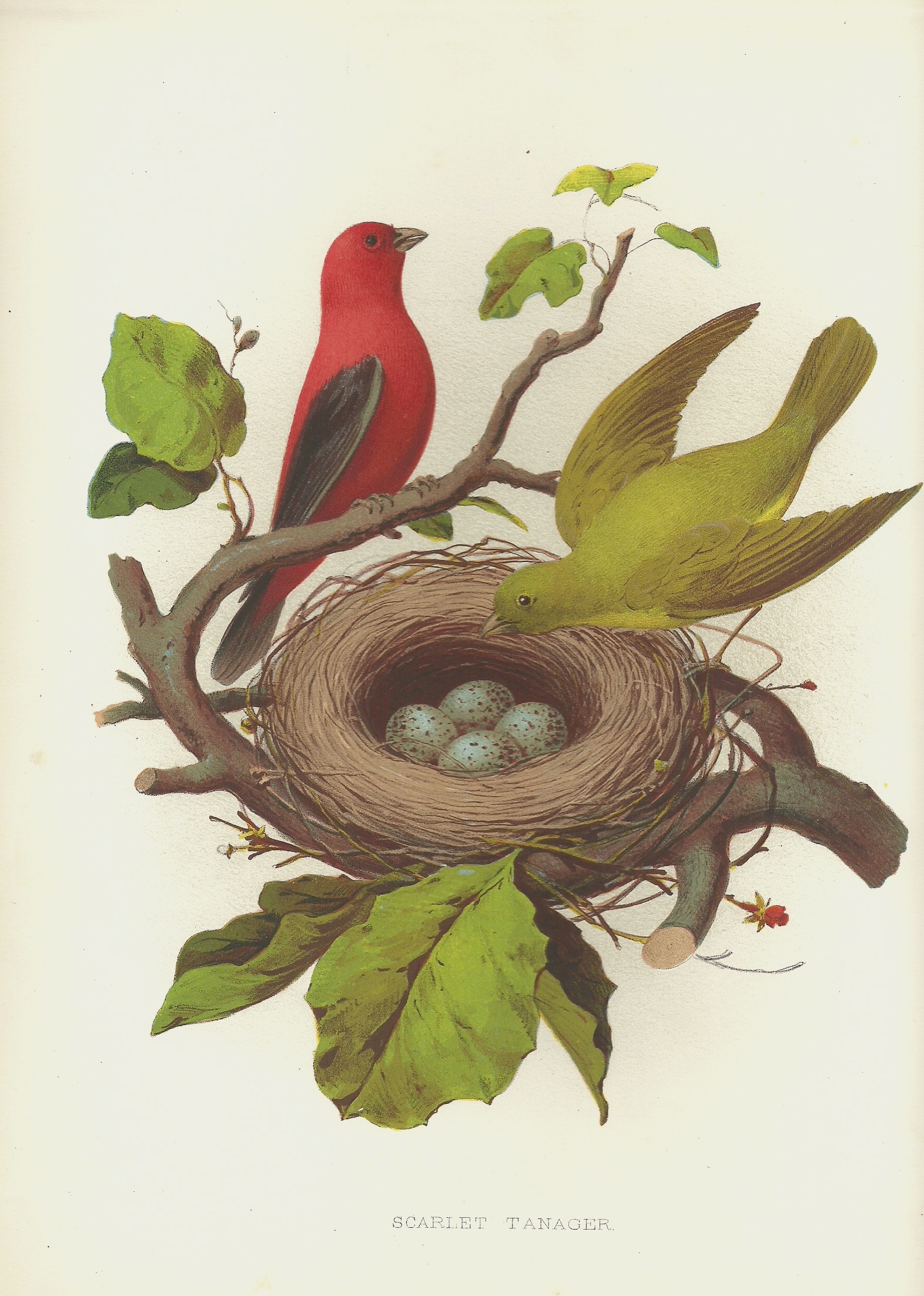 Jennie Kimel and Clay HughettJuly 27, 2019 1. Italian Pottery Planter                                                                  $80.00
​2.  A)Beaded Wooden Tray                                                               $95.00
     B)Ice Scoop                                                                                    $40.00
     C)Bitters Box Set                                                                          $20.00
​3.  Mirrored Bar Cart                                                                      $480.00
​4.  Mirrored Frames
      A)3x3                                                                                             $15.00
      B) 2x3                                                                                            $10.00
      C) 5x7                                                                                            $40.00
​5.  Marble Tray w/Spreader in gift box                                           $30.00
​6.  Mirrored Tray                                                                               $93.00
​7.  Mint Julep Glasses (6)                                                                  $32.00
8.  Mirrored Kleenex Box                                                                $100.00
​9.  Birch Throw                                                                                 $220.00
​10. Quartz Frames
      A)Large                                                                                        $112.00
      B) Small                                                                                        $100.00
11.  Large Blue Bowl                                                                         $540.00
12. Dana Gibson Ikat Lamp                                                              $396.00 
13. Horn Bar Tool Set                                                                          $72.00
14. Wooden Muddler                                                                           $20.00 
​15. White Sphere (2)priced individually                                           $156.00
​16. Blue Dana Gibson Cache Pot (2)
                 priced individually                                                               $48.00
     A) Boxwood Ball  (2)priced individually                                        $46.00                    
​17. Blue Urn(2) priced individually
18. Quatrefoil Planter(navy)                                                                $381.00
​19. Orban & Sons Wine Tool                                                                 $40.00
20. A)Lollia Diffuser #74                                                                        $48.00
      B)Lolli candle #74                                                                              $34.00

​
​    

